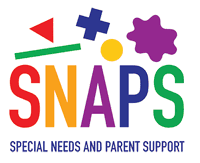 SNAPS Support Worker – Job DescriptionSNAPS is a local charity based in Leeds that supports children with additional needs and their families.  We provide specialist activities to aid the children’s development and offer families the chance to take part in activities together and meet others in a similar position to themselves.Job DescriptionJob Title:  		Support Worker Reporting to:  		Children Service’s Manager Salary:              	£10.90 phContract Type: 	Permanent Positions Hours of Work: 	9am-2pm (5 hours) on every Saturday the project is open (normally term time only)Location: 		Broomfield SILC, Broom Place, Leeds LS10 3JPorPenny Field SILC, Tongue Lane, Meanwood, Leeds, LS6 4QDResponsibilitiesTo assist the Sites Manager in running the Saturday sessions, ensuring that they run to time and accessible to allTo welcome new families to the Saturday sessions and ensure they are shown around the building/activitiesTo support the creation of group and individual activities in the main hallTo run activities in the main hall including Boccia, storytelling and arts and crafts and other gamesTo support the physiotherapists and swimming instructor in the delivery of Rebound therapy (Penny Field and Broomfield), Hydrotherapy (Penny Field only) and Swimming (Penny Field only) To support children with additional needs to help them to reach their objectivesTo creatively work with children with additional needs and their siblings to encourage them to take part in the activities at siteTo record and monitor information in line with data protectionTo facilitate the introduction of families to each otherProactively encourage families to join in with activitiesTo set up and assist the running of the session ensuring that children are supervised by staff and volunteers, and parents/carers. To encourage play and interaction between parents and children and to develop friendship groups between families. To behave professionally with colleagues and familiesTo set up refreshments and make them available to families.To attend training courses relevant to roleTo support additional activities as and when required.To adhere to SNAPS operational and employment policies and procedures, with specific reference to the Safeguarding Children, and Health and Safety policies Any other duties as required by the ManagerTo apply please complete an application form and return it to Jo Milburn -  jo@snapsyorkshire.org  by Tuesday 15th August 2023